6.a razredZGODOVINAPreberi besedilo Iznajdbe v srednjem in novem veku (U, str. 50, 51).Oglej si ppt. (priloga) in jo prepiši v zvezek.GEOGRAFIJAPreriši risbo v zvezek in vpiši manjkajoče besede.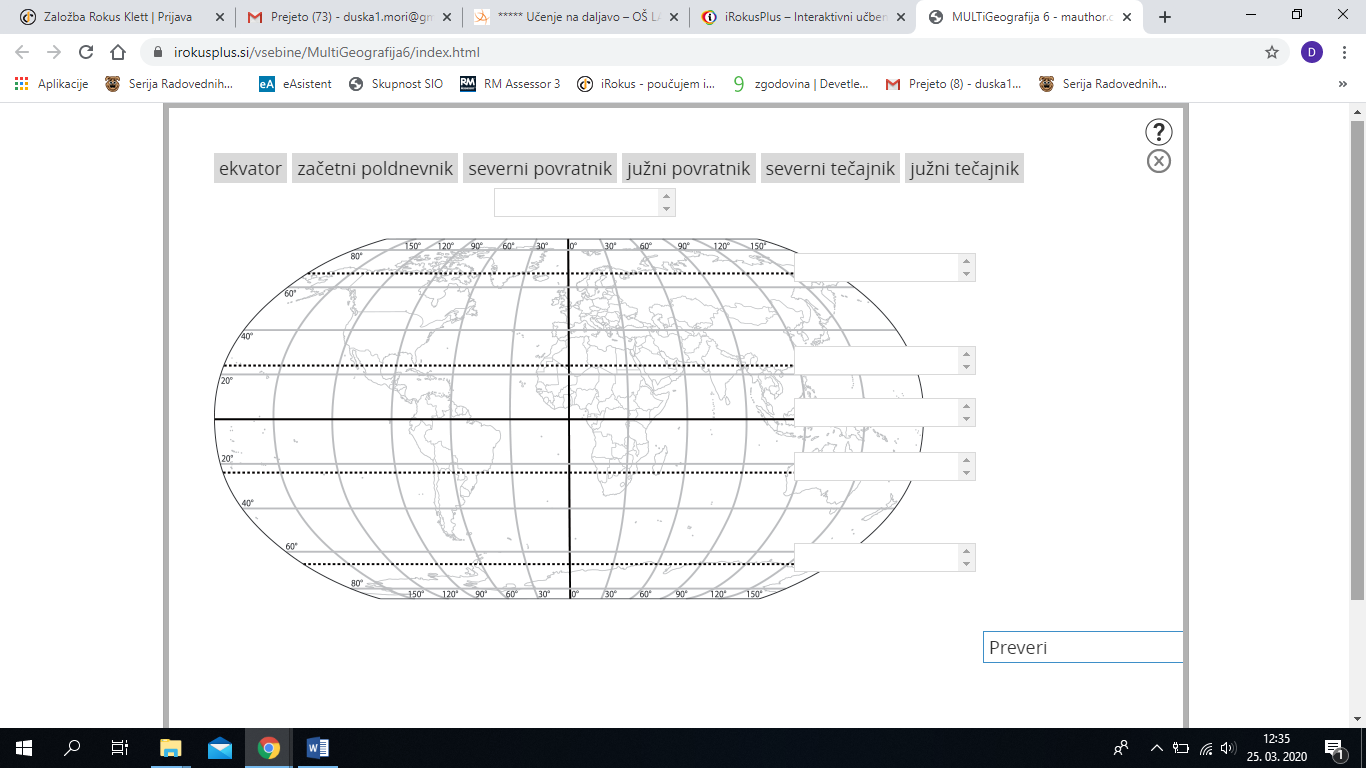 Oglej si posnetek na youtube https://www.youtube.com/watch?v=_UC3JIXKixg(Zakaj se na Zemlji izmenjavata dan in noč)Oglej si posnetek na youtube https://www.youtube.com/watch?v=57lF41OpaDE(INFODROM: Letni časi)GOSPODINJSTVOVerjamem, da vam pripravljanje obrokov gre odlično od rok.Fotografirano razpredelnico mi pošljite do 6.4.2020 na moj mail duska1.mori@gmail.com .